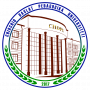 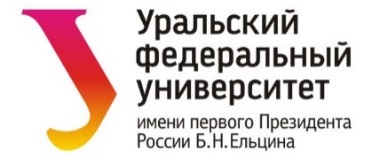      Уральский федеральный университет                               Чирчикский государственныйим. Первого Президента России Б.Н. Ельцина                      педагогический университетПартнеры мероприятия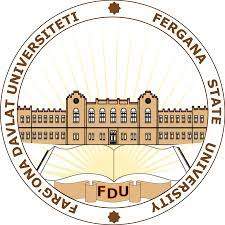 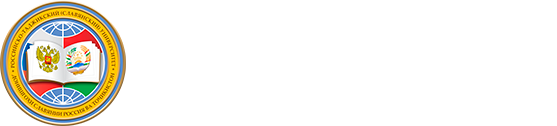 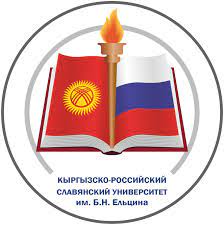 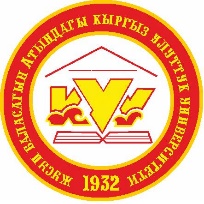 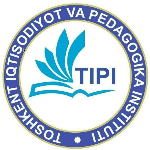 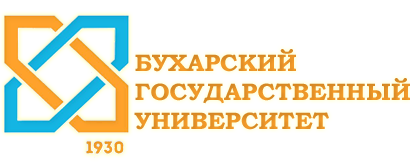 ИНФОРМАЦИОННОЕ ПИСЬМОМеждународная научная конференция«Благополучие человека в условиях цифровой трансформации: роль и возможности образования»15-16 марта 2024 годав рамках Международного конвента Уральского гуманитарного института             Цель конференции: объединить исследователей, изучающих проблемы благополучия человека, выработать междисциплинарный подход к изучению образования, его роли и возможностей в условиях цифровизации общества.К участию в работе конференции приглашаются специалисты в области психологии, социологии, педагогики, медицины, социальной работы и специалисты сферы общественных наук.Направления работы конференции:Образование как фактор благополучия человека;Процессы цифровизации школы: pro et contra;Психологические аспекты благополучия субъектов образовательной среды;Роль современных технологий образования в сохранении и поддержании благополучия личности;Теоретические аспекты благополучия студенческой молодежи;Благополучие детей и подростков в контексте педагогического процесса;Сельская школа в образовательном пространстве и благополучие человека;Благополучие человека и образование в исторической ретроспективе.Форма проведения: смешанная (очно и онлайн)Рабочие языки: русский и английский Для участия в конференции просим направить до 1 марта 2024 года заявку (Приложение 1) на электронный адрес конференции blagopoluchiecheloveka@gmail.com и зарегистрироваться по ссылке https://forms.yandex.ru/u/659fcc1c5056900a355eea37/Контактное лицо конференции: Беспалова Ксения АндреевнаВсе расходы за счет направляющей стороныМесто проведения – Российская Федерация, г. Екатеринбург, пр. Ленина, 51. Уральский федеральный университетОчным участникам конференции при предоставлении необходимых документов будет выдано удостоверение о повышении квалификации объемом 18 часов.Приложение 1Заявка для участия в семинареФИО полностьюНаучная степеньУченое званиеНаименование места работы полностьюГородСтрана Адрес электронной почтыКонтактный номер телефонаНаправление конференции, в котором вы бы хотели принять участиеТема докладаФорма участия (очно/онлайн)Нужно ли официальное приглашениеПаспортные данные (серия, номер, дата рождения)